FORMATOSFORMATO SAGSOLICITUD DE REGISTRO______________, Michoacán; a _____ de _____________ del________Consejo ______________del Instituto Electoral De MichoacánPRESENTE El que suscribe C. __________________________________________________________, en términos de lo dispuesto en los artículos 303, 304 y 305 del Código Electoral del Estado de Michoacán Ocampo, así como 14 y 15 del Reglamento de Candidaturas Independientes del Instituto Electoral de Michoacán, vengo a solicitar ante este Consejo el registro como Aspirante a Candidato Independiente para la elección de Gobernador del Estado de Michoacán de Ocampo, en el Proceso Electoral__________________del año _______-_______. Datos Generales del Aspirante a candidato independienteDatos Generales del Representante LegalDatos Generales del Responsable AdministrativoD.	Datos para oír y recibir notificacionesE.	Documentación que se adjunta a la presente solicitud: Acta constitutiva de la Asociación denominada ______________________________________________, inscrita en el Registro Público de la Propiedad Raíz y de Comercio del Estado de Michoacán de Ocampo;Documento que acredita la inscripción de la Asociación en el Servicio de Administración Tributaria;Contrato de Apertura de la Cuenta Bancaria número ___________________, del Banco ____________________________, la cual fungirá como cuenta concentradora de la Candidatura Independiente;El programa de trabajo que promoverán en caso de ser registrado.; Escrito de identificación de los colores y emblema que se utilizarán en la propaganda para obtener el Respaldo ciudadano, los cuales no podrán ser iguales o semejantes a los utilizados por los partidos políticos y por el Consejo General;Escrito de autorización para que el Instituto Nacional, investigue los recursos manejados en la cuenta bancaria concentradora, conforme al formato “Autorización”;Copia certificada del acta de nacimiento; Copia simple legible de la credencial para votar;Certificación de que se encuentra inscrito en la lista nominal de electores del Estado;Original de la constancia de residencia y vecindad, expedida con una antigüedad no mayor a 30 días;Original de la carta de no antecedentes penales, expedida con una antigüedad no mayor a seis meses; y,Manifestación escrita, bajo protesta de decir verdad, que cumple con los requisitos constitucionales y legales para el cargo de elección popular de que se trate, conforme al formato “Protesta”.Sin otro particular, reciba un cordial saludo.ATENTAMENTEFORMATO SADSOLICITUD DE REGISTRO______________, Michoacán; a _____ de _____________ del________Consejo ______________del Instituto Electoral De MichoacánPRESENTE El que suscribe C. __________________________________________________________, en términos de lo dispuesto en los artículos 303, 304 y 305 del Código Electoral del Estado de Michoacán, así como 14 y 15 del Reglamento de Candidaturas Independientes del Instituto Electoral de Michoacán, venimos a solicitar ante este Consejo el registro como Aspirante a Candidato Independiente en la modalidad de Elección de Diputados por el Principio de Mayoría Relativa del Distrito______________________, en el Proceso Electoral__________________del año _______-_______. Datos Generales de los Aspirantes a candidatos independientes:Datos Generales del Representante LegalDatos Generales del Responsable AdministrativoD Datos para oír y recibir notificacionesE. Documentación Adjunta a la presente solicitud: Acta constitutiva de la Asociación denominada ______________________________________________, inscrita en el Registro Público de la Propiedad Raíz y de Comercio del Estado de Michoacán de Ocampo;Documento que acredita la inscripción de la Asociación en el Servicio de Administración Tributaria;Contrato de Apertura de la Cuenta Bancaria número ___________________, del Banco ____________________________, la cual fungirá como cuenta concentradora de la Candidatura independiente;El programa de trabajo que promoverán en caso de ser registrados;Escrito de identificación de los colores y emblema que se utilizarán en la propaganda para obtener el Respaldo ciudadano, los cuales no podrán ser iguales o semejantes a los utilizados por los partidos políticos y por el Consejo General;Escrito de autorización para que el Instituto Nacional, investigue los recursos manejados en la cuenta bancaria concentradora, conforme al formato “Autorización”;Copia certificada del acta de nacimiento; Copia simple legible de la credencial para votar;Certificación de que se encuentra inscrito en la lista nominal de electores del Estado;Original de la constancia de residencia y vecindad, expedida con una antigüedad no mayor a 30 días;Original de la carta de no antecedentes penales, expedida con una antigüedad no mayor a seis meses; Manifestación escrita, bajo protesta de decir verdad, que cumple con los requisitos constitucionales y legales para el cargo de elección popular de que se trate, conforme al formato “Protesta”.Sin otro particular, reciba un cordial saludo.ATENTAMENTEFORMATO SAASOLICITUD DE REGISTRO______________, Michoacán; a _____ de _____________ del________	Consejo ______________del Instituto Electoral De MichoacánPRESENTE Los  que suscriben CC. __________________________________________________________, en términos de lo dispuesto en los artículos 303, 304 y 305 del Código Electoral del Estado de Michoacán; 14 y 15 del Reglamento de Candidaturas Independientes del Instituto Electoral de Michoacán y 14 de la Ley Orgánica Municipal del Estado de Michoacán, venimos a solicitar ante este Consejo, el registro como Aspirantes a Candidatos Independientes para Elección de integrantes del Ayuntamiento, en el Municipio de ________________, en el Proceso Electoral__________________del año _______-_______. Datos Generales del Aspirante a Candidato Independiente para el cargo de Presidente MunicipalDatos Generales del Aspirante a Candidato Independiente para el cargo de Síndico PropietarioDatos Generales del Aspirante a Candidato Independiente para el cargo de Síndico SuplenteDatos Generales de los Aspirantes a integrar la planillaDatos Generales del Representante LegalDatos Generales del Responsable AdministrativoDatos para oír y recibir notificacionesDocumentación que se adjunta a la presente solicitud: Acta constitutiva de la Asociación denominada ______________________________________________, inscrita en el Registro Público de la Propiedad Raíz y de Comercio del Estado de Michoacán de Ocampo;Documento que acredita la inscripción de la Asociación en el Servicio de Administración Tributaria;Contrato de Apertura de la Cuenta Bancaria número ___________________, del Banco ____________________________, la cual fungirá como cuenta concentradora de la Candidatura independiente;El programa de trabajo que promoverán en caso de ser registrados; Escrito de identificación de los colores y emblema que se utilizarán en la propaganda para obtener el Respaldo ciudadano, los cuales no podrán ser iguales o semejantes a los utilizados por los partidos políticos y por el Consejo General;Escrito de autorización para que el Instituto Nacional, investigue los recursos manejados en la cuenta bancaria concentradora, conforme al formato “Autorización”;Copia certificada del acta de nacimiento; Copia simple legible de la credencial para votar;Certificación de que se encuentra inscrito en la lista nominal de electores del Estado;Original de la constancia de residencia y vecindad, expedida con una antigüedad no mayor a 30 días;Original de la carta de no antecedentes penales, expedida con una antigüedad no mayor a seis meses; y,Manifestación escrita, bajo protesta de decir verdad, que cumple con los requisitos constitucionales y legales para el cargo de elección popular de que se trate, conforme al formato “Protesta”.Sin otro particular, reciba un cordial saludo.ATENTAMENTEFirmas de cada uno de los Aspirantes para integrar la planillaFORMATO: “Protesta”___________________, Michoacán; a __________ de_________ del_________.Consejo General del Instituto Electoral de MichoacánPRESENTE.El que suscribe el C. __________________________________, por medio del presente escrito, DECLARO BAJO PROTESTA DE DECIR VERDAD que cumplo con los requisitos constitucionales y legales para ser Aspirante a Candidato Independiente, de conformidad con la Constitución Política de los Estados Unidos Mexicanos, Constitución Política del Estado Libre y Soberano de Michoacán de Ocampo, el Código Electoral del Estado de Michoacán de Ocampo. Lo anterior en cumplimiento a los artículos 305, fracción V del Código Electoral de Michoacán y 15, fracción VII, Inciso f del Reglamento de Candidaturas Independientes del Instituto Electoral de Michoacán. Sin otro particular, reciba un cordial saludo.ATENTAMENTEC._________________________________Aspirante a Candidato IndependienteFORMATO Autorización.______________, Michoacán; a _____ de _____________ del________Consejo General del Instituto Electoral De MichoacánPRESENTE El que suscribe el C. ____________________________________________, en mi carácter de Representante Legal de la persona moral denominada _________________________________________________________, en cumplimiento al artículo 15, fracción VI del Reglamento de Candidaturas Independientes del Instituto Electoral de Michoacán, por medio de la presente autorizo en forma expresa e irrevocable al Instituto Nacional Electoral para investigar el origen y destino de los recursos de la Cuenta Bancaria número _______________________, del Banco ______________________________________, la cual fungirá como cuenta concentradora de la Candidatura Independiente, en el Proceso Electoral _________________del año _______-_______.Sin otro particular, reciba un cordial saludo. ATENTAMENTEFORMATO: Modelo Único de Estatutos  C L Á U S U L A SD E N O M I N A C I O NPRIMERA.- La ASOCIACIÓN se denominará "____________________________________________” misma que siempre se empleará seguida de las palabras "ASOCIACIÓN CIVIL" o bien, podrá emplearse a través de sus siglas ______________ A.C. y estará sujeta a las reglas que establece el Código Civil para el Estado de Michoacán de Ocampo, respecto a dicha modalidad, así como a la normatividad electoral en relación a su funcionamiento.COLORES, EMBLEMA Y LEMASEGUNDA.- El emblema y colores utilizados por la Asociación Civil para su identificación en la etapa de obtención del Respaldo Ciudadano y, en su caso, en el proceso de obtención del voto en periodo de campaña electoral será: (INDICAR ESPECÍFICAMENTE LOS COLORES UTILIZADOS, ASÍ COMO UNA DESCRIPCIÓN DEL MISMO Y, EN SU CASO AGREGAR LA IMAGEN DEL LOGOTIPO) El lema de la Asociación Civil será: “__________________________________________”.O B J E T OTERCERA.- La Asociación Civil no persigue fines de lucro y su objeto será: En el proceso de obtención de Respaldo Ciudadano del o la Aspirante a Candidato independiente:Participar en la etapa de obtención del Respaldo Ciudadano del Aspirante a Candidato Independiente en cumplimiento al Código Electoral del Estado de Michoacán de Ocampo y el Reglamento de Candidaturas Independientes del Instituto Electoral del Estado de Michoacán de Ocampo. Recibir y administrar el financiamiento privado para el desarrollo de las actividades tendentes a la etapa de obtención del Respaldo Ciudadano del Aspirante a candidato Independiente en los términos precisados en el Código Electoral del Estado de Michoacán de Ocampo, el Reglamento de Fiscalización del Instituto Nacional Electoral y el respectivo Reglamento de Candidaturas Independientes del Instituto Electoral de Michoacán. Colaborar con la Autoridad Electoral en todo lo que mandata la Ley, en cumplimiento con las obligaciones establecidas.En el proceso de obtención del voto en periodo de la campaña electoral: Participar en elecciones Estatales, Distritales y/o Municipales, en las condiciones de equidad que determinen sus órganos electorales competentes. Recibir financiamiento público de conformidad con la normatividad electoral por parte del Instituto Electoral de Michoacán. Obtener financiamiento privado para el desarrollo de sus actividades en los términos precisados en el Código Electoral del Estado de Michoacán.Recibir aportaciones de cualquier forma permitida por el Código Electoral del Estado de Michoacán, el Reglamento de Fiscalización del Instituto Nacional Electoral y el Reglamento de Candidaturas Independientes del Instituto Electoral de Michoacán. Colaborar con la Autoridad Electoral en todo lo que mandata la Ley, cumplimiento con las obligaciones establecidas.CUARTA: A fin de cumplir con su objeto, la Asociación Civil podrá realizar los siguientes actos, los cuales se mencionan de manera enunciativa más no limitativa: Agrupar y representar a todas aquellas personas físicas de nacionalidad mexicana, que tengan un interés lícito en la consecución de los fines de la Asociación Civil, así como fomentar su participación en torno tanto a la Aspiración, como a la candidatura independiente, orientada a la búsqueda de apoyos para incrementar sus niveles de participación ciudadana y competitividad en el Proceso Electoral. Organizar asambleas periódicas con el propósito de promover las actividades y proyectos de la Asociación Civil, así como todas aquellas otras actividades dirigidas a la promoción, fortalecimiento y desarrollo de la Candidatura independiente, en términos de la ley de la materia y/o de conformidad con los lineamientos emitidos por las autoridades competentes.Proporcionar información y consultoría a sus miembros y a la sociedad en general, respecto a temas de interés relacionados con la candidatura independiente y el Proceso Electoral.Celebrar y participar en toda clase de reuniones, conferencias, seminarios, cursos, campañas publicitarias y demás eventos promocionales, orientados a la consecución de su objeto. Promover, diseñar, coordinar, organizar y colaborar en toda clase de eventos que tengan como fin mejorar el nivel de conocimientos, así como el fomento de la educación cívica y de la conciencia social respecto a la participación ciudadana y las Candidaturas Independientes. Generar programas con el propósito de posicionar y mejorar la percepción de la Candidatura Independiente. Representar a sus asociados en todos aquellos asuntos de interés común que se ventilen ante cualquier organismo de carácter oficial o privado.La celebración de todo tipo de convenios, contratos y acuerdos, que sean necesarios para la consecución de los objetos de la Asociación Civil. El arrendamiento, uso, comodato, de todo tipo de bienes muebles o inmuebles que para la consecución de los fines requiera la Asociación Civil. La elaboración de encuestas que permitan conocer las necesidades y preferencias de la ciudadanía.                        Suscribir, otorgar, aceptar, endosar, negociar y avalar toda clase de títulos de crédito en los términos del artículo 9º de la Ley General de Títulos y Operaciones de Crédito, con Poder Cambiario, así como celebrar todo tipo de contratos y operaciones de Crédito, siempre y cuando las mismas sean necesarias para el buen desarrollo de las actividades de la Asociación. Abrir y cancelar cuentas, ante las instituciones bancarias, casas de bolsa o ante cualquier institución auxiliar de crédito, de nacionalidad mexicana, así como para hacer depósitos, girar y designar a las personas que puedan girar en contra de las mismas.                       La contratación del personal necesario para ejecutar los actos a que se refieren los incisos anteriores.La celebración de toda clase de actos jurídicos que sean necesarios, convenientes, accesorios o conexos para el eficaz cumplimiento del objeto primordial o aquellos que con posterioridad sean considerados como tales la ley de la materia y/o por las autoridades competentes y/o por acuerdo de la asamblea.D O M I C I L I OQUINTA.- El domicilio de la Asociación Civil será en________________ (SEÑALAR DOMICILIO COMPLETO: CALLE, NÚMERO, COLONIA, CÓDIGO POSTAL) la ciudad de ___________________, en el Estado de Michoacán de Ocampo, sin embargo, podrá establecer representaciones u oficinas en cualquier parte del Estado de Michoacán de Ocampo y someterse a los domicilios convencionales en los contratos que celebre o para la celebración de sus Asambleas, sin que por ello se entienda como cambio de domicilio.D U R A C I O NSEXTA.- La duración de la Asociación Civil, será temporal, a partir del registro de la misma, será exclusivamente para participar como Candidato/a Independiente, el registro, la campaña, la rendición de cuentas y todos aquellos procedimientos relacionados con los mismos y se disolverá al concluir su participación en el proceso electoral para el que fue creada, con las obligaciones derivadas del Proceso Electoral en el que participe.N A C I O N A L I D A DSÉPTIMA.- La Asociación Civil se constituye con arreglo a las leyes mexicanas vigentes y sus asociados convienen en los términos del artículo segundo, fracción VII de la Ley de Inversión Extranjera: en que ninguna persona extranjera, física o moral, podrá tener participación social alguna o ser propietaria de partes sociales de la Asociación. Sí por algún motivo alguna de las personas mencionadas anteriormente, por cualquier evento llegare a adquirir una participación social o a ser propietaria de una o más partes sociales, contraviniendo así lo establecido en esta cláusula, se conviene desde ahora que dicha participación será nula y por tanto, cancelada y sin ningún valor la participación social de que se trate y los títulos que la representen; originando dicho supuesto, en caso de acreditarse, la declaración anticipada para la liquidación de la Asociación por parte del Consejo General del Instituto Electoral de Michoacán.D E L   P A T R I M O N I OOCTAVA.- El patrimonio de la Asociación se integrará: Con las aportaciones que realicen los asociados con motivo de su constitución.Con los donativos en efectivo y/o en especie que para la realización de sus fines sociales reciba de personas físicas de conformidad con la normatividad electoral. Con el financiamiento público que le corresponde como Candidato Independiente por parte del Instituto Electoral de Michoacán, en términos de la normativa aplicable.NOVENA.- El patrimonio de la Asociación Civil, se destinarán exclusivamente a los fines propios de su objeto social, no pudiendo otorgar beneficios sobre el remanente distribuible a persona física, institución alguna o a sus integrantes y se deberá cumplir con lo establecido en el Reglamento de Fiscalización del Instituto Nacional Electoral. La Asociación Civil no deberá distribuir entre sus asociados, remanentes de los apoyos y estímulos públicos que reciba. DÉCIMA.- La Asociación Civil no podrá integrar a su patrimonio bienes inmuebles ni podrá aceptar aportaciones económicas de los sujetos previstos por la normatividad electoral como prohibidos. Lo estipulado en la presente disposición es de carácter irrevocable.DÉCIMA PRIMERA.- Las aportaciones que reciba de persona ajena a la Asociación Civil deberán ser aprobadas por la Asamblea e informadas a la Autoridad Administrativa Electoral en los informes correspondientes, respetando siempre los topes y límites establecidos por la ley de la materia y/o por los órganos o autoridades electorales competentes.DÉCIMA SEGUNDA.- La Asociación Civil llevará la contabilidad y registro de operaciones realizada por los aportantes, en el que se señalará el nombre y domicilio de cada uno de ellos, el monto, fecha y tipo de sus aportaciones. Dicha contabilidad estará a cargo del responsable de la administración de la Asociación, de tal manera que será responsable de la autenticidad de los datos consignados y la entrega a la autoridad.DÉCIMA TERCERA.- El Aspirante, o en su caso, Candidato independiente, al término de la etapa de obtención del Respaldo Ciudadano y/o de la campaña electoral respectivamente, y en los plazos señalados en el Reglamento de Fiscalización del Instituto Nacional Electoral; deberá presentar un informe por escrito ante la autoridad electoral correspondiente, que contendrá un balance general de los ingresos y egresos aplicados. D E   L O S   A S O C I A D O SDÉCIMA CUARTA.- Serán asociados únicamente, el o los Aspirante a Candidatos independientes, dependiendo de la elección de que se trate; el Representante legal; el Responsable Administrativo; los cuales gozaran de los derechos y obligaciones señalados en el presente.DÉCIMA QUINTA.- De conformidad con el Código Civil del Estado de Michoacán de Ocampo, los Asociados no podrán ceder, enajenar, ni transmitir total ni parcialmente, sus derechos dentro de la Asociación.DÉCIMA SEXTA.- Los asociados gozarán de los siguientes derechos: Participar con voz y voto en las asambleas de la Asociación Civil.Proponer y, en su caso, ser electos para desempeñar cargos dentro del órgano de dirección.Ser defendidos en sus intereses por la Asociación Civil.Proponer iniciativas, planes y proyectos para la realización del objeto social.Participar activamente en todo lo relacionado con el objeto social.Los demás que la legislación electoral les atribuya.DÉCIMA SÉPTIMA.- Son obligaciones de los Asociados: Hacer posible la realización de los objetivos de la Asociación. Asistir a las asambleas que fueren convocadas.Desempeñar los cargos o comisiones que les asigne la asamblea o el órgano directivo. Cumplir con las determinaciones de la asamblea o del órgano directivo.Cumplir con las obligaciones que la legislación electoral les impone.Todas aquellas que fueran necesarias para el buen funcionamiento de la Asociación Civil.Obligaciones relacionadas con el cumplimiento del objeto social relativo al proceso de obtención de Respaldo ciudadano del Aspirante a candidato independiente:Cumplir con lo dispuesto en la Constitución Política de los Estados Unidos Mexicanos, la Constitución Política del Estado de Michoacán de Ocampo y el Código Electoral del Estado;Abstenerse de utilizar en su propaganda cualquier alusión a la vida privada, ofensas, difamación o calumnia que denigre a otros Aspirantes, precandidatos, partidos políticos, instituciones públicas o privadas, y terceros, incitar al desorden o utilizar símbolos, signos o motivos discriminatorios;Insertar en su propaganda de manera visible la leyenda « Aspirante a Candidato independiente»Abstenerse de hacer uso de bienes públicos, tales como: teléfonos, fotocopiadoras, faxes y herramientas de internet, para la obtención de financiamiento o en apoyo a la realización de cualquier acto de obtención de Respaldo ciudadano, así como de actos de propaganda. Rechazar toda clase de apoyo económico, político o propagandístico proveniente de extranjeros o de ministros de culto de cualquier religión, así como de las asociaciones y organizaciones religiosas e iglesias. Tampoco podrán aceptar aportaciones o donativos, en dinero o en especie, por sí o por interpósita persona y bajo ninguna circunstancia de: Los poderes Ejecutivo, Legislativo y Judicial de la Federación, de las entidades federativas y de los ayuntamientos, salvo en el caso del financiamiento público establecido en la Constitución del Estado y este Código; Las dependencias, entidades u organismos de la Administración Pública Federal, de las entidades federativas o municipales, centralizadas o paraestatales, y los órganos de gobierno del Distrito Federal; Los organismos autónomos federales, estatales y del Distrito Federal; Los partidos políticos, personas físicas o morales extranjeras; Los organismos internacionales de cualquier naturaleza; Organizaciones gremiales, sindicatos y corporativos;Los ministros de culto, asociaciones, iglesias o agrupaciones de cualquier religión; Empresas mexicanas de carácter mercantil; Las personas morales, y Las personas que vivan o trabajen en el extranjero.Rendir el informe de ingresos y egresos, y presentar la respectiva constancia de cumplimiento.Respetar los topes de gastos fijados para obtener el Respaldo ciudadano, en los términos que establece el Código Electoral del Estado de Michoacán de Ocampo y en su momento el Consejo General del Instituto Electoral de Michoacán.Abstenerse de realizar actos de presión o coacción para obtener el Respaldo ciudadano.Retirar la propaganda utilizada, dentro de los tres días posteriores a la finalización del Respaldo ciudadano.Las demás que establezca el Código Electoral del Estado de Michoacán y los ordenamientos electorales. Obligaciones relacionadas con el cumplimiento del objeto social relativo al proceso de obtención del voto en periodo de campañas electorales.Conducirse con respeto a lo dispuesto en la Constitución Política de los Estados Unidos Mexicanos, Constitución Política del Estado Libre y Soberano de Michoacán de Ocampo, la Legislación Electoral y las demás leyes aplicables.Abstenerse de recurrir a la violencia y a cualquier acto que tenga por objeto o resultado alterar el orden público.Respetar los Acuerdos y lineamientos que emita el Consejo General y/o los órganos desconcentrados del Instituto Electoral de Michoacán.Respetar los topes de gastos de campaña en los términos que establece el Código Electoral del Estado de Michoacán.Proporcionar al Instituto Electoral de Michoacán, la información y documentación que le sea solicitada;Utilizar las prerrogativas y aplicar el financiamiento exclusivamente para los gastos de campaña.Abstenerse de recibir financiamiento del extranjero o de asociaciones religiosas estatales, nacionales o internacionales.Abstenerse de utilizar símbolos o expresiones de carácter religioso o discriminatorio en su propaganda.Abstenerse de utilizar en su propaganda cualquier alusión a la vida privada, ofensas, difamación o calumnia que denigre a otros candidatos, partidos políticos, instituciones públicas o privadas y   terceros.Insertar en su propaganda de manera visible la leyenda: “Candidato independiente”;Abstenerse de realizar actos de presión o coacción que limiten o condicionen el libre ejercicio de los derechos políticos constitucionales.Abstenerse de recibir recursos económicos de los partidos políticos, agrupaciones políticas, organizaciones gremiales y cualquier otro respaldo corporativo, así como los sujetos prohibidos a que se refiere el Código Electoral del Estado de Michoacán de Ocampo.Retirar dentro de los treinta días siguientes a la jornada electoral en que participen, la propaganda que hubiesen fijado o pintado.Presentar los informes de campaña sobre el origen y monto de todos sus ingresos, así como su aplicación y empleo, en términos de Reglamento de Fiscalización del Instituto Nacional Electoral.Las demás que establezcan la Ley Electoral y los ordenamientos electorales, en lo conducente, a los candidatos de los partidos políticos.DÉCIMA OCTAVA.- La calidad de Asociado es intransferible y sólo se perderá por renuncia voluntaria, muerte, por incumplimiento de las obligaciones que tiene a su cargo o por las acciones u omisiones que impliquen su desistimiento para destinar sus recursos o sus esfuerzos en el logro del fin social.DÉCIMA NOVENA.- Ningún Asociado podrá ser excluido de la Asociación sino mediante el voto de la mayoría de los miembros de la Asamblea General de Asociados y por causa grave a juicio de los mismos, o por perder o carecer de los requisitos necesarios para ser Asociado. En este caso, la Asamblea deberá dar a conocer el informe respecto del Asociado de que se trate y la causa que motive su exclusión, al Instituto Electoral de Michoacán para que se autorice la modificación correspondiente.DE LA DISOLUCIÓN Y LIQUIDACIÓNVIGÉSIMA. El procedimiento de disolución y liquidación será aplicable para todas aquellas Asociaciones Civiles creadas para participar en el Proceso Electoral de que se trate.VIGÉSIMA PRIMERA.- La Asociación Civil se disolverá al concluir su participación en el proceso electoral para el que fue creada y una vez solventadas todas las obligaciones que haya contraído con motivo de su constitución dentro del Proceso Electoral (ORDINARIO O EXTRAORDINARIO), correspondiente a los años de _______-_______ para la renovación de ___________________, y siempre y cuando se cumpla con todas las obligaciones que marca la normatividad electoral y/o una vez que se consideren resueltos en definitiva los medios de impugnación que se hubieren presentado en relación con la misma.VIGÉSIMA SEGUNDA.- La disolución y liquidación de las Asociaciones Civiles se llevará a cabo en dos momentos, el primero de ellos será respecto a los ciudadanos que, previa solicitud, no se les haya otorgado el registro como aspirantes y a los aspirantes que no hayan obtenido el registro como candidatos y el segundo, será respecto a los candidatos independientes. A más tardar 10 días posteriores a que el Consejo General apruebe el registro de los candidatos para el proceso electoral de que se trate, la Secretaría Ejecutiva deberá notificar a todos los ciudadanos que no hayan obtenido el registro como aspirantes, así como a aquellos aspirantes que no obtuvieron el registro como candidatos independientes a través de su representante legal, para efecto de que a más tardar 30 días posteriores a la notificación lleven a cabo la disolución de la Asociación Civil respectiva.En igual sentido, una vez que hayan concluido las actividades propias del proceso electoral ordinario y, en su caso, extraordinario, deberá notificarse a los ciudadanos que obtuvieron el registro como candidatos independientes en los términos precisados en el párrafo, para que a más tardar 30 días posteriores a la notificación lleven a cabo la disolución de la Asociación Civil respectiva.  Una vez disueltas las Asociaciones Civiles, deberán notificar al Instituto con copia certificada de la constancia correspondiente, para efecto de que sea nombrado el Interventor para la liquidación de las mismas.   VIGÉSIMA TERCERA.- El interventor deberá reunir los siguientes requisitos:Ser ciudadano mexicano por nacimiento, que no adquiera otra nacionalidad, además de estar en pleno goce de sus derechos civiles y políticos;Estar inscrito en el Registro Federal de Electores y contar con credencial para votar vigente;Tener más de 30 años de edad al día de la designación;Poseer al día de la designación, con antigüedad mínima de cinco años, título profesional de nivel licenciatura;Gozar de buena reputación y no haber sido condenado por delito alguno, salvo que hubiese sido de carácter no intencional o imprudencial;Ser originario de la entidad federativa correspondiente o contar con una residencia efectiva de por lo menos cinco años anteriores a su designación, salvo el caso de ausencia por servicio público, educativo o de investigación por un tiempo menor de seis meses;No haber sido registrado como candidato ni haber desempeñado cargo alguno de elección popular en los cuatro años anteriores a la designación;No desempeñar ni haber desempeñado cargo de dirección nacional, estatal o municipal en algún partido político en los cuatro años anteriores a la designación;No estar inhabilitado para ejercer cargos públicos en cualquier institución pública federal o local;No haberse desempeñado durante los cuatro años previos a la designación como titular de secretaría o dependencia del gabinete legal o ampliado tanto del gobierno de la Federación o como de las entidades federativas, ni subsecretario u oficial mayor en la administración pública de cualquier nivel de gobierno. No ser Jefe de Gobierno del Distrito Federal, ni Gobernador, ni Secretario de Gobierno o su equivalente a nivel local. No ser Presidente Municipal, Síndico o Regidor o titular de dependencia de los ayuntamientos; No ser ni haber sido miembro del Servicio Profesional Electoral Nacional durante el último proceso electoral en la entidad; y, Acreditar experiencia no menor de tres años en tareas de auditoría y fiscalización.El nombramiento será expedido por el Presidente y el Secretario Ejecutivo del Instituto Electoral de Michoacán.La designación del interventor se publicará en el Periódico Oficial del Estado de Michoacán de Ocampo y se notificará a cualquier integrante de la Asociación Civil, siguiendo el procedimiento establecido Reglamento de Candidaturas Independientes del Instituto Electoral de Michoacán.  La designación del interventor será notificada de inmediato, por conducto de su representante legal, a las Asociaciones Civiles de que se trate, en ausencia del mismo, la notificación se hará en el domicilio social de la Asociación Civil.A partir de su designación el interventor tendrá las más amplias facultades para actos de administración sobre los recursos públicos y privados de la Asociación Civil que haya concluido con su objeto de forma ordinaria o extraordinaria, por lo que todos los gastos que realice la Asociación Civil  deberán ser autorizados expresamente por el interventor.VIGÉSIMA QUINTA. Para el procedimiento de liquidación de la Asociaciones Civiles el interventor deberá:Emitir aviso de liquidación de la Asociación Civil de que se trate, mismo que deberá publicarse en el Periódico Oficial de la Entidad, para los efectos legales procedentes; Determinar las obligaciones laborales, fiscales y con proveedores o acreedores, a cargo de la Asociación Civil en liquidación; Determinar el monto de recursos o valor de los bienes susceptibles de ser utilizados para el cumplimiento de las obligaciones; Ordenar lo necesario para cubrir las obligaciones que la ley determina en protección y beneficio de los trabajadores de la Asociación Civil en liquidación. Realizado lo anterior, deberán cubrirse las obligaciones fiscales que correspondan; si quedasen recursos disponibles, se atenderán otras obligaciones contraídas y debidamente documentadas con proveedores y acreedores de la Asociación Civil en liquidación, aplicando en lo conducente las leyes en esta materia; Formular un informe de lo actuado que contendrá el balance de bienes y recursos remanentes después de establecer las previsiones necesarias a los fines antes indicados; el informe será sometido a la aprobación del Consejo General. Una vez aprobado el informe con el balance de liquidación de la Asociación Civil de que se trate, el interventor ordenará lo necesario a fin de cubrir las obligaciones determinadas, en el orden de prelación antes señalado; Si realizado lo anterior quedasen bienes adquiridos con recursos públicos o remanentes, los mismos serán adjudicados íntegramente a la Hacienda Pública Estatal; y, Garantizar a la Asociación Civil de que se trate el ejercicio de las garantías que la Constitución Local y las leyes establecen para estos casos. Las decisiones de la autoridad local en la materia, pueden ser impugnadas jurisdiccionalmente. La Junta Estatal del Instituto, será corresponsable del desarrollo de los procedimientos de liquidación de las asociaciones civiles que participen en los procesos electorales ordinarios o extraordinarios, según se trate, de conformidad con lo previsto en la normativa aplicable.Observación: Las cláusulas relativas con el funcionamiento de la Asamblea General, la Administración, la Vigilancia, los Ejercicios Sociales, se realizarán de conformidad con lo establecido en el Código Civil del Estado de Michoacán; sin que prevean cláusulas violatorias a lo establecido en la normatividad electoral, toda vez que las mismas serán examinadas y valoradas por parte del Consejo General del Instituto Electoral de Michoacán. Cualquier modificación realizada a los estatutos una vez que ya fueran registrados por la Autoridad Electoral competente y aprobados por el Consejo General del Instituto Electoral de Michoacán, deberá de ser informada de manera inmediata, proporcionando las razones debidamente fundadas y motivadas de la necesidad de dicha modificación, la cual no surtirá efectos hasta que el Consejo General del Instituto Electoral de Michoacán, declare la procedencia legal de la misma.Tipo de elección: GOBERNADOR                                                          FORMATO: RCACIFormato de relación de Respaldo Ciudadano del Aspirante a Candidato IndependienteTipo de elección: DIPUTADOS DE MAYORÍA RELATIVA                    FORMATO: RCACIFormato de relación de Respaldo Ciudadano del Aspirante a Candidato IndependienteTipo de elección: AYUNTAMIENTO                                                       FORMATO: RCACIFormato de relación de Respaldo Ciudadano del Aspirante a Candidato IndependienteNombreGéneroFecha de nacimientoClave de electorDomicilioMunicipioTiempo de residenciaCorreo ElectrónicoTeléfono y/o CelularNombreDomicilioCorreo ElectrónicoTeléfono y/o Celular NombreDomicilioCorreo ElectrónicoTeléfono y/o Celular Personas autorizadasDomicilioTeléfono y/o CelularC._______________________________________________________Aspirante a Candidato Independiente al cargo de Gobernador del Estado de MichoacánC._______________________________________________________Aspirante a Candidato Independiente al cargo de Gobernador del Estado de MichoacánC._____________________________________Representante LegalC.____________________________Responsable AdministrativoAspirante a Diputado PropietarioAspirante a Diputado PropietarioNombreGéneroFecha de nacimientoClave de electorDomicilioMunicipioTiempo de residenciaCorreo ElectrónicoTeléfono y/o CelularAspirante a Diputado SuplenteAspirante a Diputado SuplenteNombreGéneroFecha de nacimientoClave de electorDomicilioMunicipioTiempo de residenciaCorreo ElectrónicoTeléfono y/o CelularNombreDomicilioCorreo ElectrónicoTeléfono y/o Celular NombreDomicilioCorreo ElectrónicoTeléfono y/o Celular Personas autorizadasDomicilioTeléfono y/o CelularC.___________________Aspirante a Candidato Independiente al cargo de Diputado PropietarioC.___________________Aspirante a Candidato Independiente al cargo de Diputado SuplenteC.___________________Aspirante a Candidato Independiente al cargo de Diputado SuplenteC.___________________Representante LegalC.___________________Responsable AdministrativoC.___________________Responsable AdministrativoNombreGéneroFecha de nacimientoClave de electorDomicilioMunicipioTiempo de residenciaCorreo ElectrónicoTeléfono y/o CelularNombreGéneroFecha de nacimientoClave de electorDomicilioMunicipioTiempo de residenciaCorreo ElectrónicoTeléfono y/o CelularNombreGéneroFecha de nacimientoClave de electorDomicilioMunicipioTiempo de residenciaCorreo ElectrónicoTeléfono y/o CelularPrimera Fórmula Regidor PropietarioPrimera Fórmula Regidor PropietarioNombreGéneroFecha de nacimientoClave de electorDomicilioMunicipioTiempo de residenciaCorreo ElectrónicoTeléfono y/o CelularPrimera Fórmula Regidor SuplentePrimera Fórmula Regidor SuplenteNombreGéneroFecha de nacimientoClave de electorDomicilioMunicipioTiempo de residenciaCorreo ElectrónicoTeléfono y/o CelularSegunda Fórmula Regidor PropietarioSegunda Fórmula Regidor PropietarioNombreGéneroFecha de nacimientoClave de electorDomicilioMunicipioTiempo de residenciaCorreo ElectrónicoTeléfono y/o CelularSegunda Fórmula Regidor SuplenteSegunda Fórmula Regidor SuplenteNombreGéneroFecha de nacimientoClave de electorDomicilioMunicipioTiempo de residenciaCorreo ElectrónicoTeléfono y/o CelularTercera Fórmula Regidor PropietarioTercera Fórmula Regidor PropietarioNombreGéneroFecha de nacimientoClave de electorDomicilioMunicipioTiempo de residenciaCorreo ElectrónicoTeléfono y/o CelularTercera Fórmula Regidor SuplenteTercera Fórmula Regidor SuplenteNombreGéneroFecha de nacimientoClave de electorDomicilioMunicipioTiempo de residenciaCorreo ElectrónicoTeléfono y/o CelularCuarta Fórmula Regidor PropietarioCuarta Fórmula Regidor PropietarioNombreGéneroFecha de nacimientoClave de electorDomicilioMunicipioTiempo de residenciaCorreo ElectrónicoTeléfono y/o CelularCuarta Fórmula Regidor SuplenteCuarta Fórmula Regidor SuplenteNombreGéneroFecha de nacimientoClave de electorDomicilioMunicipioTiempo de residenciaCorreo ElectrónicoTeléfono y/o CelularQuinta Fórmula Regidor PropietarioQuinta Fórmula Regidor PropietarioNombreGéneroFecha de nacimientoClave de electorDomicilioMunicipioTiempo de residenciaCorreo ElectrónicoTeléfono y/o CelularQuinta Fórmula Regidor SuplenteQuinta Fórmula Regidor SuplenteNombreGéneroFecha de nacimientoClave de electorDomicilioMunicipioTiempo de residenciaCorreo ElectrónicoTeléfono y/o CelularSexta Fórmula Regidor PropietarioSexta Fórmula Regidor PropietarioNombreGéneroFecha de nacimientoClave de electorDomicilioMunicipioTiempo de residenciaCorreo ElectrónicoTeléfono y/o CelularSexta Fórmula Regidor SuplenteSexta Fórmula Regidor SuplenteNombreGéneroFecha de nacimientoClave de electorDomicilioMunicipioTiempo de residenciaCorreo ElectrónicoTeléfono y/o CelularSéptima Fórmula Regidor PropietarioSéptima Fórmula Regidor PropietarioNombreGéneroFecha de nacimientoClave de electorDomicilioMunicipioTiempo de residenciaCorreo ElectrónicoTeléfono y/o CelularSéptima Fórmula Regidor SuplenteSéptima Fórmula Regidor SuplenteNombreGéneroFecha de nacimientoClave de electorDomicilioMunicipioTiempo de residenciaCorreo ElectrónicoTeléfono y/o CelularNombre DomicilioCorreo ElectrónicoTeléfono y/o CelularNombre DomicilioCorreo ElectrónicoTeléfono y/o CelularPersonas autorizadasDomicilioTeléfono y/o CelularC.________________________________________________Aspirante a Candidato Independiente al cargo de Presidente MunicipalC.________________________________________________Aspirante a Candidato Independiente al cargo de Presidente MunicipalC.___________________Aspirante a Candidato Independiente al cargo de Síndico PropietarioC.___________________Aspirante a Candidato Independiente al cargo de Síndico SuplenteC.___________________Representante LegalC.___________________Responsable AdministrativoC.___________________Representante Legal de la Asociación ____________________________C.___________________Responsable Administrativo de la Asociación_____________________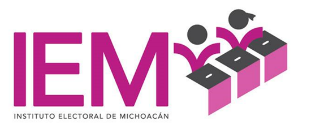 Formato de relación de Respaldo Ciudadano del Aspirante a Candidato IndependienteFormato de relación de Respaldo Ciudadano del Aspirante a Candidato IndependienteFormato de relación de Respaldo Ciudadano del Aspirante a Candidato IndependienteFormato de relación de Respaldo Ciudadano del Aspirante a Candidato IndependienteFormato de relación de Respaldo Ciudadano del Aspirante a Candidato IndependienteFormato de relación de Respaldo Ciudadano del Aspirante a Candidato IndependienteFormato de relación de Respaldo Ciudadano del Aspirante a Candidato IndependienteFormato de relación de Respaldo Ciudadano del Aspirante a Candidato IndependienteFormato de relación de Respaldo Ciudadano del Aspirante a Candidato IndependienteFormato de relación de Respaldo Ciudadano del Aspirante a Candidato IndependienteFormato de relación de Respaldo Ciudadano del Aspirante a Candidato IndependienteFormato de relación de Respaldo Ciudadano del Aspirante a Candidato IndependienteFormato de relación de Respaldo Ciudadano del Aspirante a Candidato IndependienteFormato de relación de Respaldo Ciudadano del Aspirante a Candidato IndependienteFormato de relación de Respaldo Ciudadano del Aspirante a Candidato IndependienteFormato de relación de Respaldo Ciudadano del Aspirante a Candidato IndependienteFormato de relación de Respaldo Ciudadano del Aspirante a Candidato IndependienteFormato de relación de Respaldo Ciudadano del Aspirante a Candidato IndependienteFormato de relación de Respaldo Ciudadano del Aspirante a Candidato IndependienteFormato de relación de Respaldo Ciudadano del Aspirante a Candidato IndependienteFormato de relación de Respaldo Ciudadano del Aspirante a Candidato IndependienteFormato: RCACITipo elección: GOBERNADORAspirante:Aspirante:Nombre/Apellido Paterno/Apellido Materno                   Nombre/Apellido Paterno/Apellido Materno                   Nombre/Apellido Paterno/Apellido Materno                   Nombre/Apellido Paterno/Apellido Materno                   Nombre/Apellido Paterno/Apellido Materno                   Nombre/Apellido Paterno/Apellido Materno                   Nombre/Apellido Paterno/Apellido Materno                   Nombre/Apellido Paterno/Apellido Materno                   Nombre/Apellido Paterno/Apellido Materno                   Nombre/Apellido Paterno/Apellido Materno                   Nombre/Apellido Paterno/Apellido Materno                   Nombre/Apellido Paterno/Apellido Materno                   Nombre/Apellido Paterno/Apellido Materno                   Nombre/Apellido Paterno/Apellido Materno                   Nombre/Apellido Paterno/Apellido Materno                   Nombre/Apellido Paterno/Apellido Materno                   Nombre/Apellido Paterno/Apellido Materno                   Nombre/Apellido Paterno/Apellido Materno                   Nombre/Apellido Paterno/Apellido Materno                   Nombre/Apellido Paterno/Apellido Materno                   Nombre/Apellido Paterno/Apellido Materno                   FolioDatos GeneralesDatos GeneralesClave de electorClave de electorClave de electorClave de electorClave de electorClave de electorClave de electorClave de electorClave de electorClave de electorClave de electorClave de electorClave de electorClave de electorClave de electorClave de electorClave de electorClave de electorFirma1Apellido paterno1Apellido materno1Nombre (s)SecciónSecciónSecciónSecciónSecciónSección2Apellido paterno2Apellido materno2Nombre (s)SecciónSecciónSecciónSecciónSecciónSección3Apellido paterno3Apellido materno3Nombre (s)SecciónSecciónSecciónSecciónSecciónSección4Apellido paterno4Apellido materno4Nombre (s)SecciónSecciónSecciónSecciónSecciónSección5Apellido paterno5Apellido materno5Nombre (s)SecciónSecciónSecciónSecciónSecciónSección6Apellido paterno6Apellido materno6Nombre (s)SecciónSecciónSecciónSecciónSecciónSección7Apellido paterno7Apellido materno7Nombre (s)SecciónSecciónSecciónSecciónSecciónSecciónFormato de relación de Respaldo Ciudadano del Aspirante a Candidato IndependienteFormato de relación de Respaldo Ciudadano del Aspirante a Candidato IndependienteFormato de relación de Respaldo Ciudadano del Aspirante a Candidato IndependienteFormato de relación de Respaldo Ciudadano del Aspirante a Candidato IndependienteFormato de relación de Respaldo Ciudadano del Aspirante a Candidato IndependienteFormato de relación de Respaldo Ciudadano del Aspirante a Candidato IndependienteFormato de relación de Respaldo Ciudadano del Aspirante a Candidato IndependienteFormato de relación de Respaldo Ciudadano del Aspirante a Candidato IndependienteFormato de relación de Respaldo Ciudadano del Aspirante a Candidato IndependienteFormato de relación de Respaldo Ciudadano del Aspirante a Candidato IndependienteFormato de relación de Respaldo Ciudadano del Aspirante a Candidato IndependienteFormato de relación de Respaldo Ciudadano del Aspirante a Candidato IndependienteFormato de relación de Respaldo Ciudadano del Aspirante a Candidato IndependienteFormato de relación de Respaldo Ciudadano del Aspirante a Candidato IndependienteFormato de relación de Respaldo Ciudadano del Aspirante a Candidato IndependienteFormato de relación de Respaldo Ciudadano del Aspirante a Candidato IndependienteFormato de relación de Respaldo Ciudadano del Aspirante a Candidato IndependienteFormato de relación de Respaldo Ciudadano del Aspirante a Candidato IndependienteFormato de relación de Respaldo Ciudadano del Aspirante a Candidato IndependienteFormato de relación de Respaldo Ciudadano del Aspirante a Candidato IndependienteFormato de relación de Respaldo Ciudadano del Aspirante a Candidato IndependienteFormato: RCACITipo elección: DIPUTADOSAspirante:Aspirante:Nombre/Apellido Paterno/Apellido Materno               Nombre/Apellido Paterno/Apellido Materno               Nombre/Apellido Paterno/Apellido Materno               Nombre/Apellido Paterno/Apellido Materno               Nombre/Apellido Paterno/Apellido Materno               Nombre/Apellido Paterno/Apellido Materno               Nombre/Apellido Paterno/Apellido Materno               Nombre/Apellido Paterno/Apellido Materno               Nombre/Apellido Paterno/Apellido Materno               Nombre/Apellido Paterno/Apellido Materno               Nombre/Apellido Paterno/Apellido Materno               Nombre/Apellido Paterno/Apellido Materno               Nombre/Apellido Paterno/Apellido Materno               Nombre/Apellido Paterno/Apellido Materno               Nombre/Apellido Paterno/Apellido Materno               Nombre/Apellido Paterno/Apellido Materno               Nombre/Apellido Paterno/Apellido Materno               Nombre/Apellido Paterno/Apellido Materno               Nombre/Apellido Paterno/Apellido Materno               Nombre/Apellido Paterno/Apellido Materno               DistritoFolioDatos GeneralesDatos GeneralesClave de electorClave de electorClave de electorClave de electorClave de electorClave de electorClave de electorClave de electorClave de electorClave de electorClave de electorClave de electorClave de electorClave de electorClave de electorClave de electorClave de electorClave de electorFirma1Apellido paterno1Apellido materno1Nombre (s)SecciónSecciónSecciónSecciónSecciónSección2Apellido paterno2Apellido materno2Nombre (s)SecciónSecciónSecciónSecciónSecciónSección3Apellido paterno3Apellido materno3Nombre (s)SecciónSecciónSecciónSecciónSecciónSección4Apellido paterno4Apellido materno4Nombre (s)SecciónSecciónSecciónSecciónSecciónSección5Apellido paterno5Apellido materno5Nombre (s)SecciónSecciónSecciónSecciónSecciónSección6Apellido paterno6Apellido materno6Nombre (s)SecciónSecciónSecciónSecciónSecciónSección7Apellido paterno7Apellido materno7Nombre (s)SecciónSecciónSecciónSecciónSecciónSecciónFormato de relación de Respaldo Ciudadano del Aspirante a Candidato IndependienteFormato de relación de Respaldo Ciudadano del Aspirante a Candidato IndependienteFormato de relación de Respaldo Ciudadano del Aspirante a Candidato IndependienteFormato de relación de Respaldo Ciudadano del Aspirante a Candidato IndependienteFormato de relación de Respaldo Ciudadano del Aspirante a Candidato IndependienteFormato de relación de Respaldo Ciudadano del Aspirante a Candidato IndependienteFormato de relación de Respaldo Ciudadano del Aspirante a Candidato IndependienteFormato de relación de Respaldo Ciudadano del Aspirante a Candidato IndependienteFormato de relación de Respaldo Ciudadano del Aspirante a Candidato IndependienteFormato de relación de Respaldo Ciudadano del Aspirante a Candidato IndependienteFormato de relación de Respaldo Ciudadano del Aspirante a Candidato IndependienteFormato de relación de Respaldo Ciudadano del Aspirante a Candidato IndependienteFormato de relación de Respaldo Ciudadano del Aspirante a Candidato IndependienteFormato de relación de Respaldo Ciudadano del Aspirante a Candidato IndependienteFormato de relación de Respaldo Ciudadano del Aspirante a Candidato IndependienteFormato de relación de Respaldo Ciudadano del Aspirante a Candidato IndependienteFormato de relación de Respaldo Ciudadano del Aspirante a Candidato IndependienteFormato de relación de Respaldo Ciudadano del Aspirante a Candidato IndependienteFormato de relación de Respaldo Ciudadano del Aspirante a Candidato IndependienteFormato de relación de Respaldo Ciudadano del Aspirante a Candidato IndependienteFormato de relación de Respaldo Ciudadano del Aspirante a Candidato IndependienteFormato: RCACITipo elección: AYUNTAMIENTOFormato: RCACITipo elección: AYUNTAMIENTOAspirante:Aspirante:Nombre/Apellido Paterno/Apellido Materno                   Nombre/Apellido Paterno/Apellido Materno                   Nombre/Apellido Paterno/Apellido Materno                   Nombre/Apellido Paterno/Apellido Materno                   Nombre/Apellido Paterno/Apellido Materno                   Nombre/Apellido Paterno/Apellido Materno                   Nombre/Apellido Paterno/Apellido Materno                   Nombre/Apellido Paterno/Apellido Materno                   Nombre/Apellido Paterno/Apellido Materno                   Nombre/Apellido Paterno/Apellido Materno                   Nombre/Apellido Paterno/Apellido Materno                   Nombre/Apellido Paterno/Apellido Materno                   Nombre/Apellido Paterno/Apellido Materno                   Nombre/Apellido Paterno/Apellido Materno                   Nombre/Apellido Paterno/Apellido Materno                   Nombre/Apellido Paterno/Apellido Materno                   Nombre/Apellido Paterno/Apellido Materno                   Nombre/Apellido Paterno/Apellido Materno                   Nombre/Apellido Paterno/Apellido Materno                   Nombre/Apellido Paterno/Apellido Materno                   Nombre/Apellido Paterno/Apellido Materno                   MunicipioFolioDatos GeneralesDatos GeneralesClave de electorClave de electorClave de electorClave de electorClave de electorClave de electorClave de electorClave de electorClave de electorClave de electorClave de electorClave de electorClave de electorClave de electorClave de electorClave de electorClave de electorClave de electorFirmaFirma1Apellido paterno1Apellido materno1Nombre (s)SecciónSecciónSecciónSecciónSecciónSección2Apellido paterno2Apellido materno2Nombre (s)SecciónSecciónSecciónSecciónSecciónSección3Apellido paterno3Apellido materno3Nombre (s)SecciónSecciónSecciónSecciónSecciónSección4Apellido paterno4Apellido materno4Nombre (s)SecciónSecciónSecciónSecciónSecciónSección5Apellido paterno5Apellido materno5Nombre (s)SecciónSecciónSecciónSecciónSecciónSección6Apellido paterno6Apellido materno6Nombre (s)SecciónSecciónSecciónSecciónSecciónSección7Apellido paterno7Apellido materno7Nombre (s)SecciónSecciónSecciónSecciónSecciónSección